	      IMHA Board meeting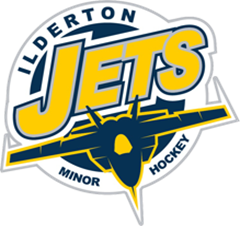                   Coaching selection Tuesday, August 25, 2020          MINUTES – APPROVED Sept. 21, 2020Present:  Mike Harding, Scott Parker, Sue Lidbetter, Alison Vilaca, Candace Philpitt, Trish Brennan, Colin Urquhart, Tichelle Schram, Paul Walkom, Jeff Sutherland, Chris Dixon, Grant McNair, Todd Copeland, Randy SheavesCU made a motion to begin the meeting.  2nd by TB.  Carried.MH reminded each IMHA director, that during the coaching selection section of this meeting, it is up to each director to declare when there is a conflict of interest for a specific age category.  That director may be present for the discussion but must leave the meeting during the voting.  Candace will put the director into a ’breakout’ room and allowing entrance back into the meeting when voting completed. SP - To ensure consistency with no conflicts of interest during the coach’s interviews, the selection committees were slightly altered from previous meeting to include SP, CP, PW & DJ for Novice, Atom and Pee Wee girls and SP, CP, JS & CU for Pee Wee boys and Bantam boys.SP made a motion that Colin Urquhart be the lead for the IDP 2 program.  2nd by TC.  Carried.SP made a motion that Steve King be the lead for the minor novice boys program.  2nd by SL.  CarriedSP made a motion that Pat Colin be the lead of the novice girls program.  2nd by   RS.  Carried.SP made a motion that Dave Barselaar be the lead for the Adam girls program.  2nd by PW.  Carried.SP made a motion that Brian Heessels be the lead of the Midget boy’s program.  2nd by CU.  Carried.SP made a motion that Scott Hubert be the lead for the Midget girl’s program.  2nd by GM.  Carried.SP made a motion that Jordon Galbraith be the lead of the Major Novice boy’s program.  2nd by PW.  Carried.SP made a motion Steve Bloomfield and Kent Hardy co-lead the Atom boy’s program.  2nd by GM.  Carried.SP – two names were presented for the PeeWee girl’s program lead.  After an anonymous vote, Ryan Hargraves was selected as the lead.  SP made a motion for Paul Walkom to be the lead of the Pee Wee boy’s program.  2nd by CU.  Carried.SP made a motion that Carson Brookshaw be the lead for the Bantam boy’s program.  2nd by PW.  Carried SP – there were no coaching applications received for the Bantam girl’s program.  TB & PW have reached out to a couple of previous coaches who are considering the position.  ACTION – SP will contact all applicants with the outcomes.  Board members were reminded not to share these results until they are posted onto the website. MH thanked the coaching selection committee for their time and attention to the coaching interviews and recommendations presented.MH – The ‘Return to Play’ sub-committee met to review options for our players.  The committee is proposing a $300 registration fee for first phase, 8-week program.  CU made a motion to charge the $300 registration fee for the first 8–week program.  2nd by SP.  Carried.  ACTION – MH will draft communication and share with the board for review prior to posting onto the IMHA website.PW – OWHA is allowing players to change associations should they wish. PW & TB will continue to monitor and report any additional information received to the board.  GM made a motion to adjourn the meeting.  2nd by TB.  Carried.  